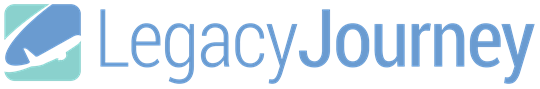 2019 CCCWA/GWCA HERITAGE TOURDateScheduleJun 23SunDepart for Beijing.Jun 24 MonArrive in Beijing.Welcome by BLAS guide at the airport and transfer to CITIC Hotel (4*)(lunch and dinner on own)Jun 24 MonOptional tour:8:00am Temple of Heaven with silk factory visit (lunch included) 5:45pm Acrobatic show (dinner on own)Jun 25 TueAMVisit Great Wall and a Jade Factory (group lunch at a friendship restaurant)Jun 25 TuePMTake a rest at hotel (dinner on own).Jun 26 WedAMVisit Forbidden city.Take Hutong tour by rickshaw(lunch at a local family house in Hutong)Jun 26 WedPMVisit CCCWA and take culture lesson there(dinner at a Roast Duck restaurant)Jun 27 ThuAMDepart for Chengdu via flight (lunch on plane or on own).Jun 27 ThuPMWelcome by local guide and check into Tianfu Sunshine Hotel (4*) Enjoy tea at a local park and experience local people’s life.(taste some typical Sichuan food for dinner)Jun 27 ThuPMEnjoy Sichuan Variety Show (mask changing, etc.)Jun 28 FriAMVisit famous Panda Reserve (By paying an additional fee you can hold a toddlerpanda and take pictures) (group lunch)Jun 28 FriPMVisit Jinli Street and enjoy some relaxing time there (dinner on own)Jun 29 SatAMDepart for Xi’an via train (lunch on train or on own).Jun 29 SatPMVisit Ancient Wall (you may ride a bike on the Wall as you wish).Check into Grand Dynasty Culture Hotel (4*) (group dinner)Jun 30 SunAMVisit Terra Cotta Museum and a Terra Cotta Figure Making factory (group lunch).Jun 30 SunPMDepart for Guilin via flight. Welcome by local guide and check into Guilin GrandBravo Hotel (5*) (dinner on own)Jul 1 MonAMLi River Cruise to Yangshuo	(lunch on liner)Check in at Green Lotus Hotel (5*)Jul 1 MonPMLearn to make Chinese food at a Cooking school (dinner at school)Jul 1 MonPMEnjoy the magical folk tale performance- Liu Sanjie Impression ShowJul 2 TueAMTake Tai Chi lesson (group lunch).Jul 2 TuePMDrive to Guilin and visit South Pearl factory on the way.Check into Grand Bravo Hotel (5*). (Farewell dinner)Jul 3 WedTake bullet train to Guangzhou (or other international airport in China for an additional charge) to catch international flight homeOr add-on tour to the orphanage